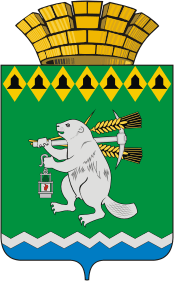 Дума Артемовского городского округаVI созыв84 заседание (внеочередное)РЕШЕНИЕот 17 июня 2021 года                    			                                № 830Об утверждении Положения об оплате труда муниципальных служащих, замещающих должности муниципальной службы в органах местного самоуправления Артемовского городского округа	Принимая во внимание экспертные заключения Государственно-правового департамента Губернатора Свердловской области и Правительства Свердловской области от 15.01.2019 № 24-ЭЗ, от 29.01.2021 № 48-ЭЗ по результатам правовой экспертизы решения Думы Артемовского городского округа от 24.04.2008 № 330 «Об оплате труда муниципальных служащих Артемовского городского округа», от 04.02.2020 № 89-ЭЗ, от 29.01.2021 № 54-ЭЗ по результатам правовой экспертизы решения Думы Артемовского городского округа от 22.11.2011 № 1217 «Об оплате труда председателя Счетной палаты Артемовского городского округа», рассмотрев представленный Администрацией Артемовского городского округа проект решения Думы Артемовского городского округа «Об утверждении Положения об оплате труда муниципальных служащих, замещающих должности муниципальной службы в органах местного самоуправления Артемовского городского округа», в соответствии с Трудовым кодексом Российской Федерации, Федеральным законом от 02 марта 2007 года № 25-ФЗ «О муниципальной службе в Российской Федерации», Законом Свердловской области от 29 октября 2007 года № 136-ОЗ «Об особенностях муниципальной службы на территории Свердловской области», в связи с необходимостью приведения муниципальных правовых актов Артемовского городского округа в соответствие действующему законодательству, руководствуясь статьей 23 Устава Артемовского городского округа, Дума Артемовского городского округаРЕШИЛА:	1. Утвердить Положение об оплате труда муниципальных служащих, замещающих должности муниципальной службы в органах местного самоуправления Артемовского городского округа (далее – Положение) (Приложение).	2. Признать утратившими силу:2.1. решение Думы Артемовского городского округа от 24 апреля 2008 года  № 330 «Об оплате труда муниципальных служащих Артемовского городского округа»;2.2. решение Думы Артемовского городского округа от 28.10.2010 № 959 «О внесении изменений в решение Думы Артемовского городского округа от 24.04.2008 № 330 «Об оплате труда муниципальных служащих Артемовского городского округа»;2.3. решение Думы Артемовского городского округа от 23.12.2010 № 1008 «О внесении дополнений в решение Думы Артемовского городского округа от 24.04.2008 № 330 «Об оплате труда муниципальных служащих Артемовского городского округа»;2.4. решение Думы Артемовского городского округа от 30.06.2011 № 1134 «О внесении изменений в решение Думы Артемовского городского округа от 24.04.2008 № 330 «Об оплате труда муниципальных служащих Артемовского городского округа»;2.5. решение Думы Артемовского городского округа от 22.11.2011 № 1218 «О внесении изменений и дополнений в решение Думы Артемовского городского округа от 24.04.2008 № 330 «Об оплате труда муниципальных служащих Артемовского городского округа»;2.6. решение Думы Артемовского городского округа от 21.02.2012 № 28 «О внесении дополнений в Положение об оплате труда муниципальных служащих Артемовского городского округа, принятое решением Думы Артемовского городского округа от 24.04.2008 № 330 «Об оплате труда муниципальных служащих Артемовского городского округа»;2.7. решение Думы Артемовского городского округа от 25.10.2012 № 162 «О внесении изменений в решение Думы Артемовского городского округа от 24.04.2008 № 330 «Об оплате труда муниципальных служащих Артемовского городского округа»;2.8. решение Думы Артемовского городского округа от 27.12.2012 № 209 «О внесении дополнений и изменения в положение об оплате труда муниципальных служащих Артемовского городского округа, принятое решением Думы Артемовского городского округа от 24.04.2008 № 330 «Об оплате труда муниципальных служащих Артемовского городского округа»;2.9. решение Думы Артемовского городского округа от 29.08.2013 № 334 «О внесении изменений в решение Думы Артемовского городского округа от 24.04.2008 № 330 «Об оплате труда муниципальных служащих Артемовского городского округа»;2.10. решение Думы Артемовского городского округа от 26.12.2013 № 416 «О внесении изменений в решение Думы Артемовского городского округа от 24.04.2008 № 330 «Об оплате труда муниципальных служащих Артемовского городского округа»;2.11. решение Думы Артемовского городского округа от 26.01.2017 № 83 «О внесении изменений в Положение «Об оплате труда муниципальных служащих Артемовского городского округа», принятое решением Думы Артемовского городского округа от 24.04.2008 № 330;2.12. решение Думы Артемовского городского округа от 15.02.2018 № 314 «О внесении изменений в решение Думы Артемовского городского округа от 24.04.2008 № 330 «Об оплате труда муниципальных служащих Артемовского городского округа»;2.13. решение Думы Артемовского городского округа от 29.03.2018 № 333 «О внесении изменений в решение Думы Артемовского городского округа от 24.04.2008 № 330 «Об оплате труда муниципальных служащих Артемовского городского округа»;2.14. решение Думы Артемовского городского округа от 27.09.2018 № 411 «О внесении изменений в Положение об оплате труда муниципальных служащих Артемовского городского округа»;2.15. пункт 2 решения Думы Артемовского городского округа от 10.10.2019  № 603 «Об увеличении (индексации) должностных окладов муниципальных служащих Артемовского городского округа»;2.16. решение Думы Артемовского городского округа от 29.10.2020 № 729 «О внесении изменений в решение Думы Артемовского городского округа от 24.04.2008 № 330 «Об оплате труда муниципальных служащих Артемовского городского округа»;2.17. решение Думы Артемовского городского округа от 22.11.2011 № 1217 «Об оплате труда председателя Счетной палаты Артемовского городского округа»;2.18. решение Думы Артемовского городского округа от 21.02.2012 № 30 «О внесении дополнений в решение Думы Артемовского городского округа от 22.11.2011 № 1217 «Об оплате труда председателя Счетной палаты Артемовского городского округа»;2.19. решение Думы Артемовского городского округа от 25.10.2012 № 169 «О внесении изменений и дополнений в решение Думы Артемовского городского округа от 22.11.2011 № 1217 «Об оплате труда председателя Счетной палаты Артемовского городского округа»;2.20. решение Думы Артемовского городского округа от 29.08.2013 № 336 «О внесении изменений в решение Думы Артемовского городского округа от 22.11.2011 № 1217 «Об оплате труда председателя Счетной палаты Артемовского городского округа»;2.21. решение Думы Артемовского городского округа от 27.12.2016 № 64 «О внесении изменений в решение Думы Артемовского городского округа от 22.11.2011 № 1217 «Об оплате труда председателя Счетной палаты Артемовского городского округа»;2.22. решение Думы Артемовского городского округа от 26.01.2017 № 80 «О внесении изменений в решение Думы Артемовского городского округа от 22.11.2011 № 1217 «Об оплате труда председателя Счетной палаты Артемовского городского округа»;2.23. решение Думы Артемовского городского округа от 27.09.2018 № 412 «О внесении изменений в решение Думы Артемовского городского округа от 22.11.2011 № 1217 «Об оплате труда председателя Счетной палаты Артемовского городского округа»;2.24. решение Думы Артемовского городского округа от 10.10.2019 № 604 «О внесении изменений в решение Думы Артемовского городского округа от 22.11.2011 № 1217 «Об оплате труда председателя Счетной палаты Артемовского городского округа»;2.25. решение Думы Артемовского городского округа от 29.10.2020 № 730 «О внесении изменений в решение Думы Артемовского городского округа от 22.11.2011 № 1217 «Об оплате труда председателя Счетной палаты Артемовского городского округа»3. Действие настоящего решения вступает в силу с 01.07.2021.4. 	Решение опубликовать в газете «Артемовский рабочий», разместить на Официальном портале правовой информации Артемовского городского округа (www.артемовский-право.рф) и официальном сайте Думы Артемовского городского округа в информационно - телекоммуникационной сети «Интернет».5. Контроль за исполнением настоящего решения возложить на постоянную комиссию по местному самоуправлению, нормотворчеству и регламенту Думы Артемовского городского округа (Угланов М.А.).Председатель ДумыАртемовского городского округа					                                      В.С. АрсеновГлава Артемовского городского округаК.М. Трофимов